НАРУЧИЛАЦКЛИНИЧКИ  ЦЕНТАР ВОЈВОДИНЕул. Хајдук Вељкова бр. 1, Нови Сад(www.kcv.rs)ОБАВЕШТЕЊЕ О ЗАКЉУЧЕНОМ УГОВОРУ У  ПОСТУПКУ ЈАВНЕ НАБАВКЕ БРОЈ 156-15-O Врста наручиоца: ЗДРАВСТВОВрста предмета: Опис предмета набавке, назив и ознака из општег речника набавке: Набавка вокалних протеза за потребе Клиничког центра Војводине 33140000 – медицински потрошни материјалУговорена вредност: без ПДВ-а 9.632.850,00  динара, односно 10.596.135,00 динара са ПДВ-омКритеријум за доделу уговора: економски најповољнија понудаБрој примљених понуда:1Понуђена цена: Највиша: 9.632.850,00  динараНајнижа: 9.632.850,00    динараПонуђена цена код прихваљивих понуда:Највиша: 9.632.850,00    динара Најнижа: 9.632.850,00    динараДатум доношења одлуке о додели уговора: 05.08.2015.Датум закључења уговора: 12.08.2015.Основни подаци о добављачу:„Audio BM“ д.о.о., Вука Караџића 1, Нови СадПериод важења уговора: До дана у којем добављач у целости испоручи наручиоцу добро.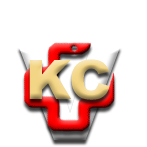 КЛИНИЧКИ ЦЕНТАР ВОЈВОДИНЕ21000 Нови Сад, Хајдук Вељка 1, Србија,телефон: + 381 21 487 22 05; 487 22 17; фаx : + 381 21 487 22 04; 487 22 16www.kcv.rs, e-mail: uprava@kcv.rs, ПИБ:101696893